la Bibleune poubelleun smartphonele premier maiun oeufun tapisValborg (la nuit de Walpurgis)un âne (en åsna)un taille-crayon (en pennvässare)le waterpolodes escarpins (högklackade skor)faire de l’équitation (rida)les voitures d’Ahlgrentomber dans les pommes (s’évanouir=svimma)le divorceêtre amoureuxun cadeause maquiller (sminka sig)Erikslunds köpcenterun moustiqueGloben i Stockholmle baptême (dopet)la Turquieêtre avare/radin (vara snål)un gratte-ciel (un skyskrapa)s’ennuyerun cahier (ett skrivhäfte)avoir peurdu papier-toilettesune sourisun tatouageun couteaumalheureuxune pastille Vichyun pontun préservatifun jardinun pyjamales oreillesune frontière (en gräns)Berlinune roseun villageun angeun carambarun chevalune guitarela farine1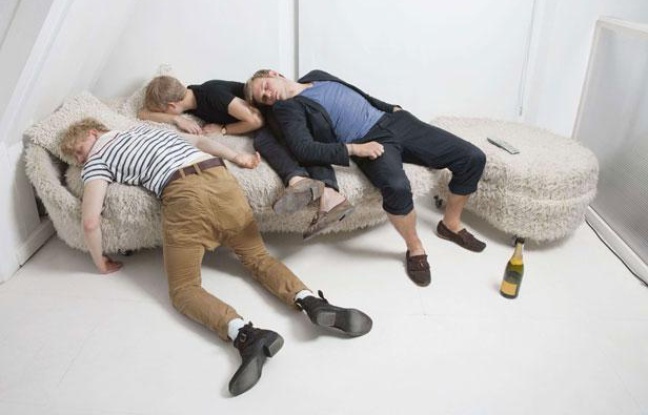 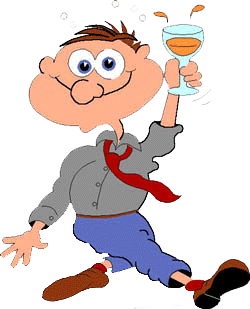 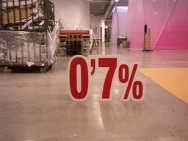 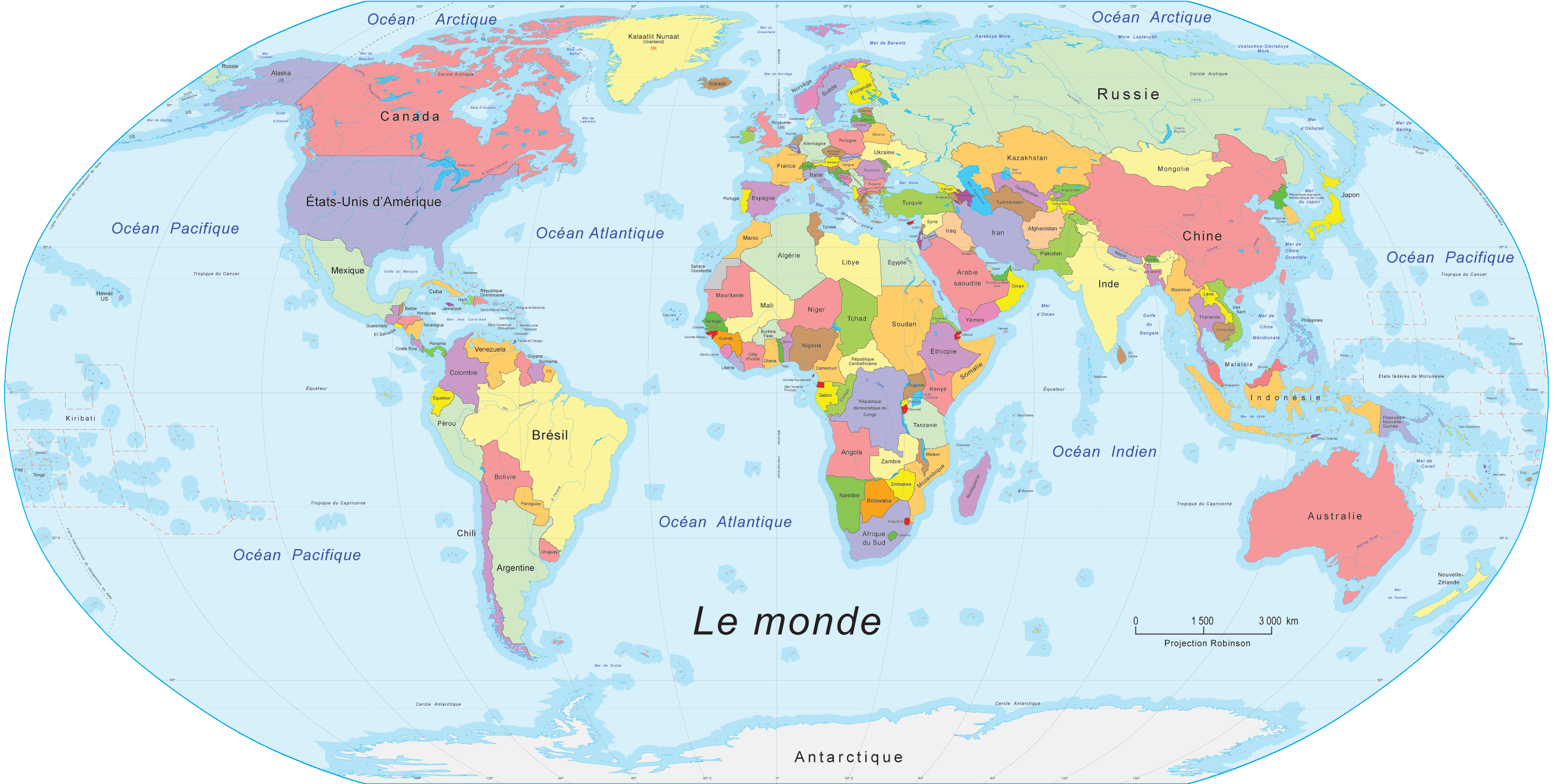 2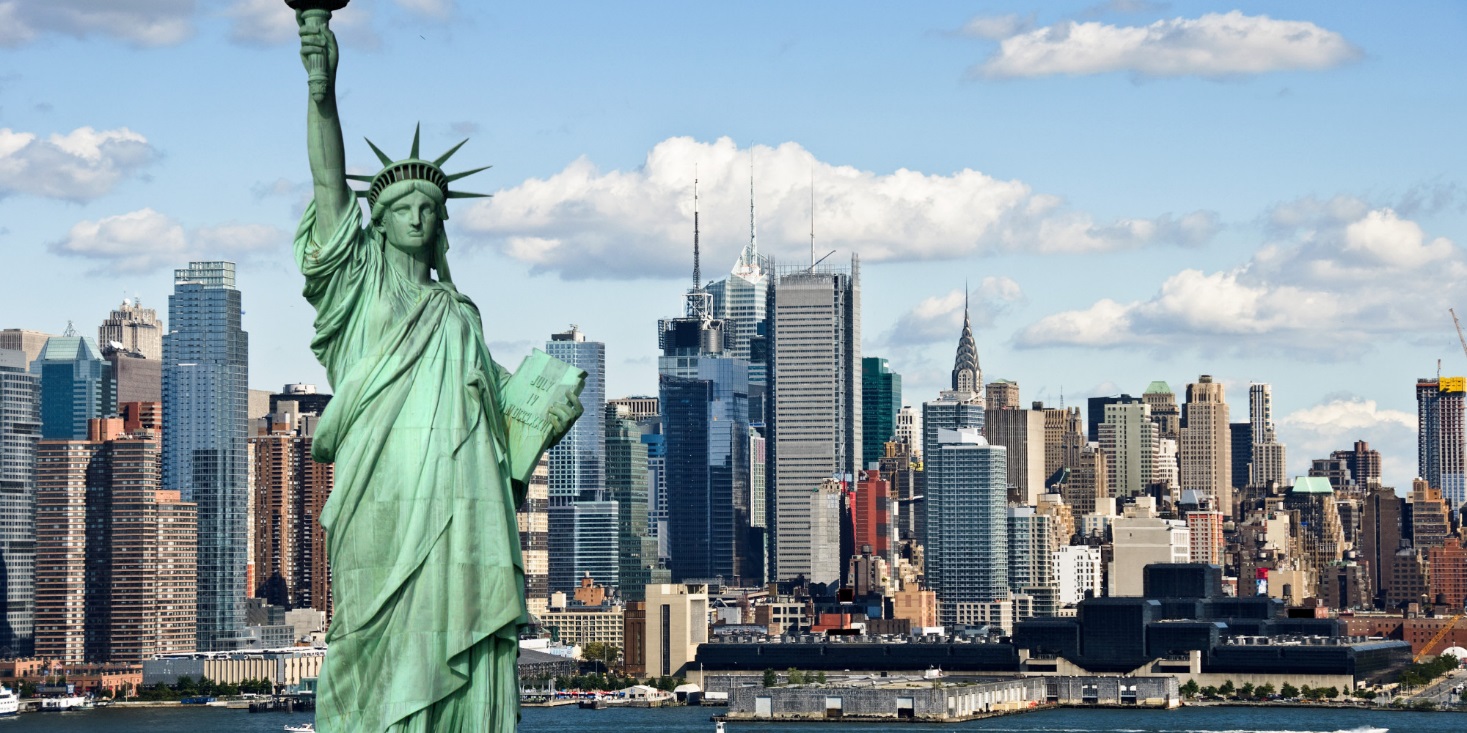 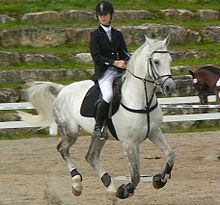 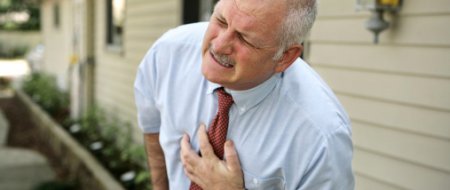 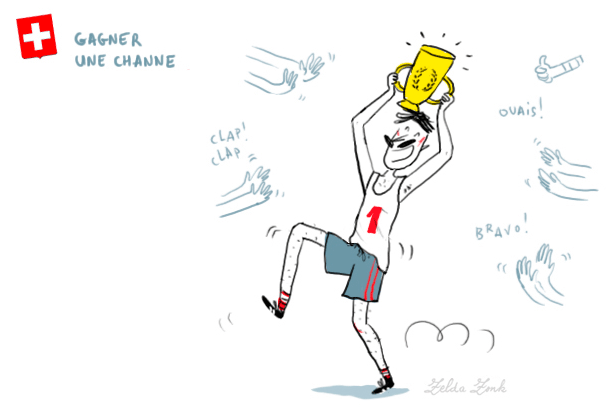 3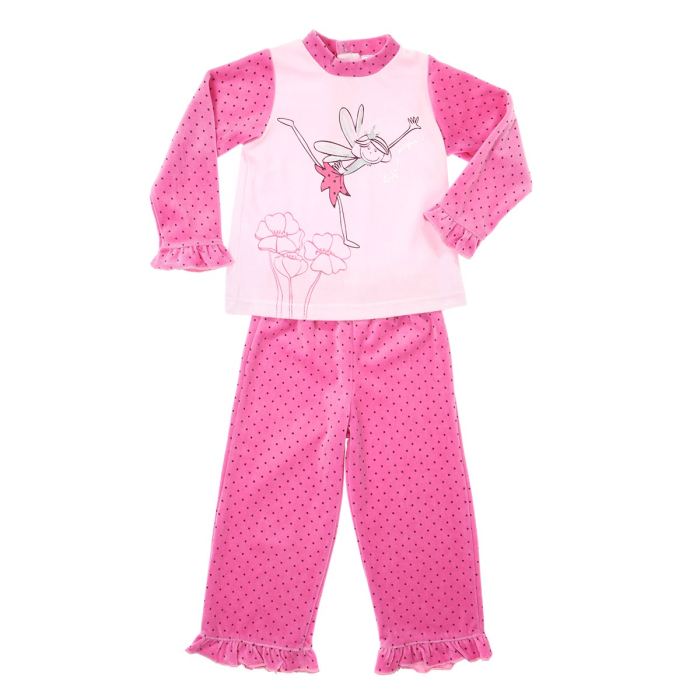 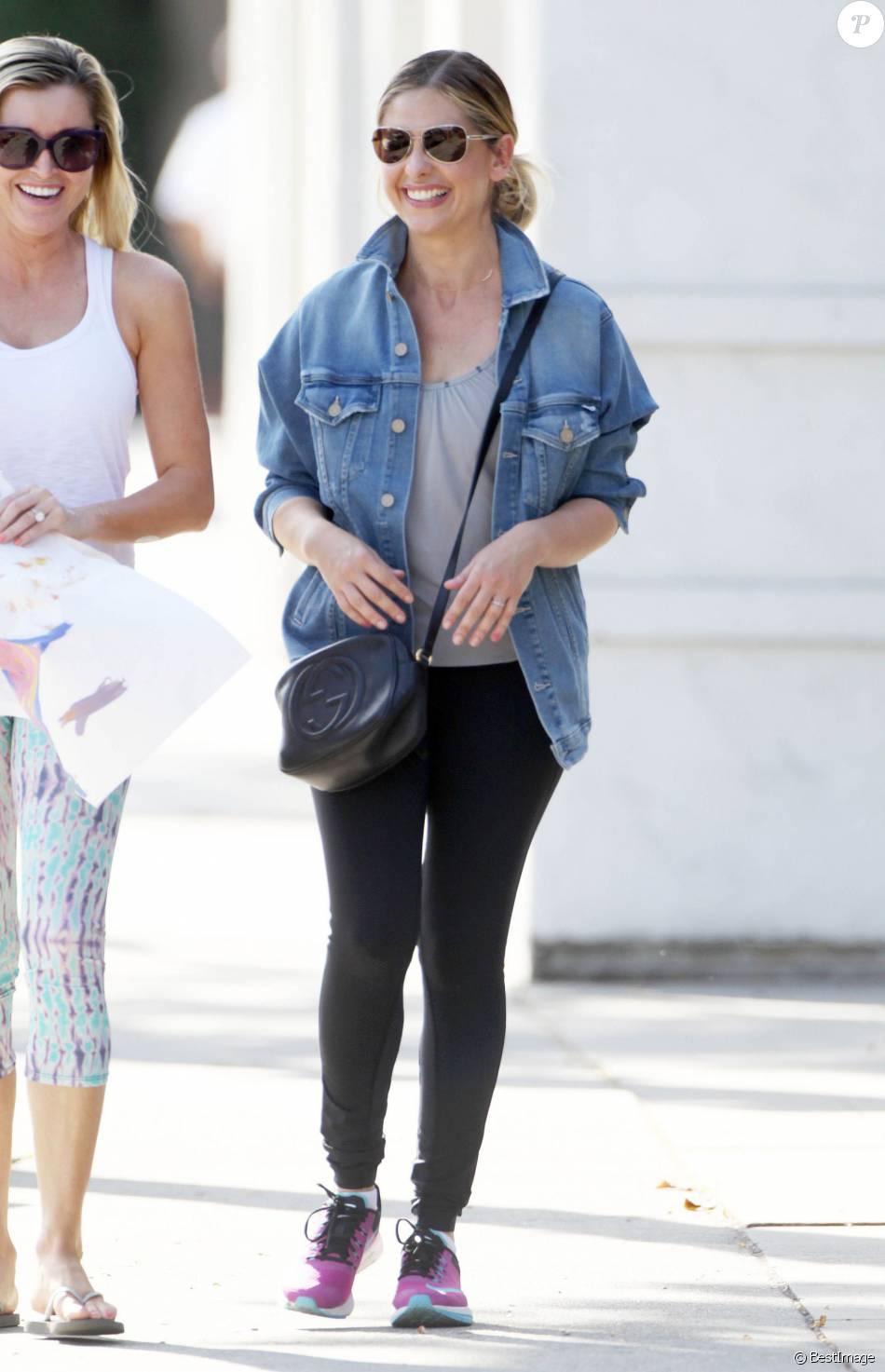 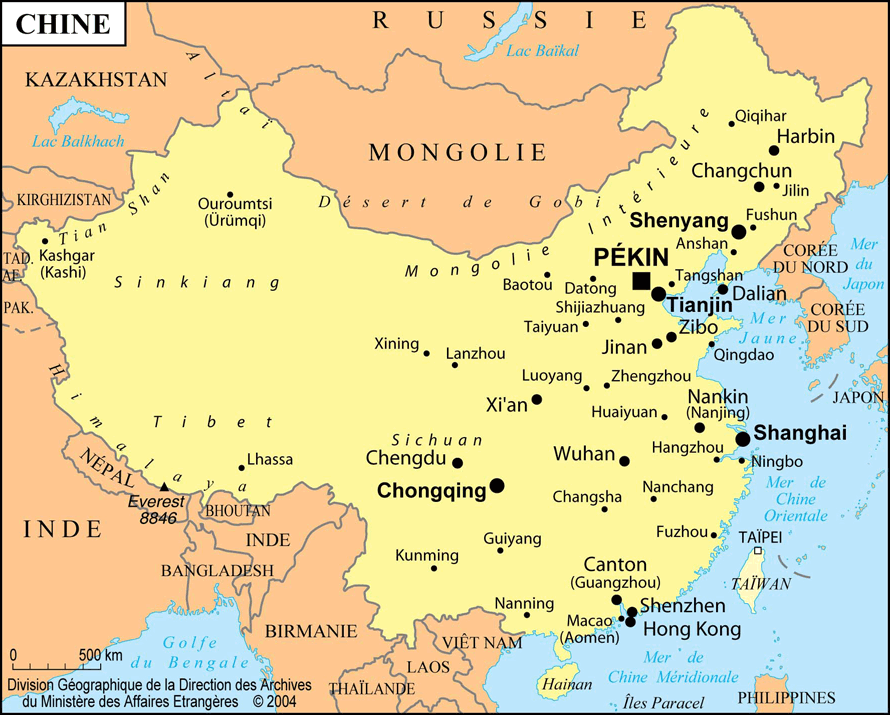 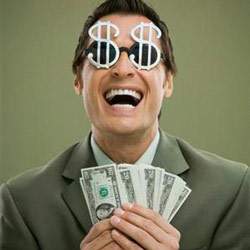 4 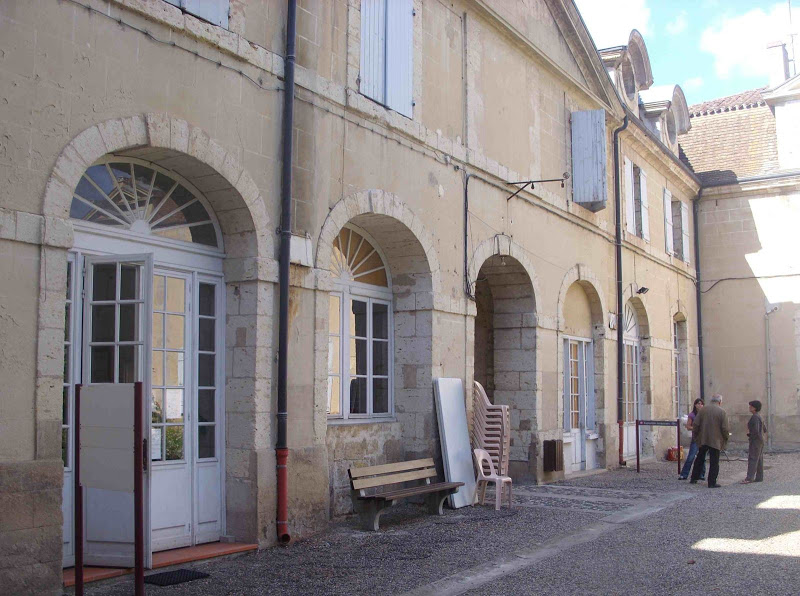 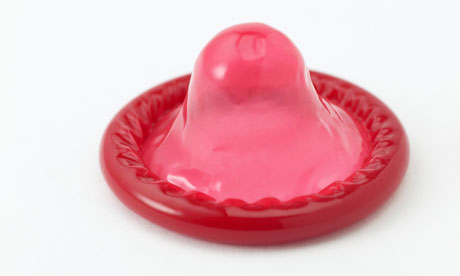 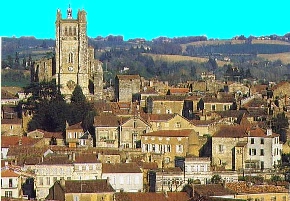 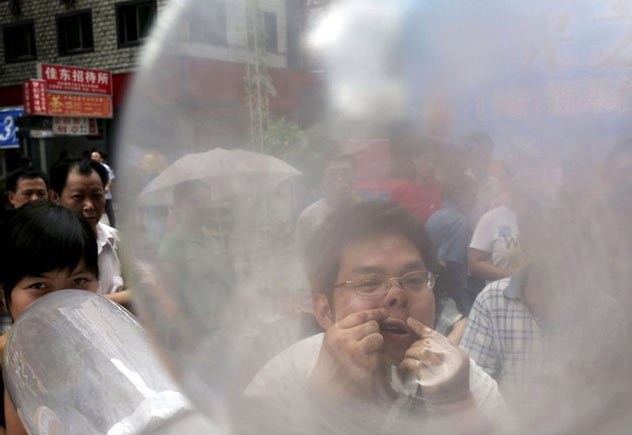 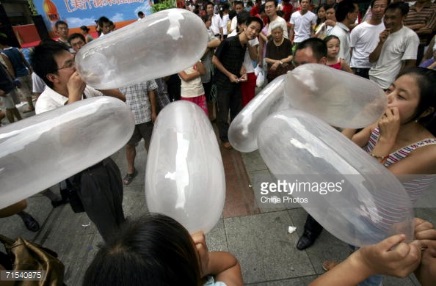 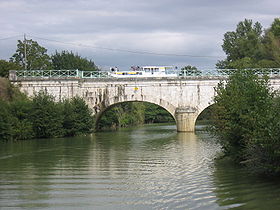 5 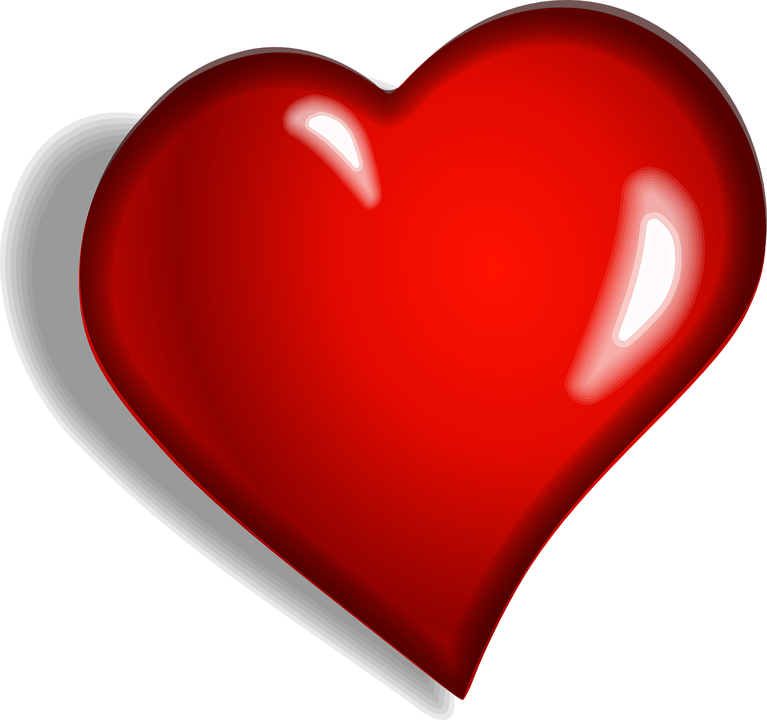 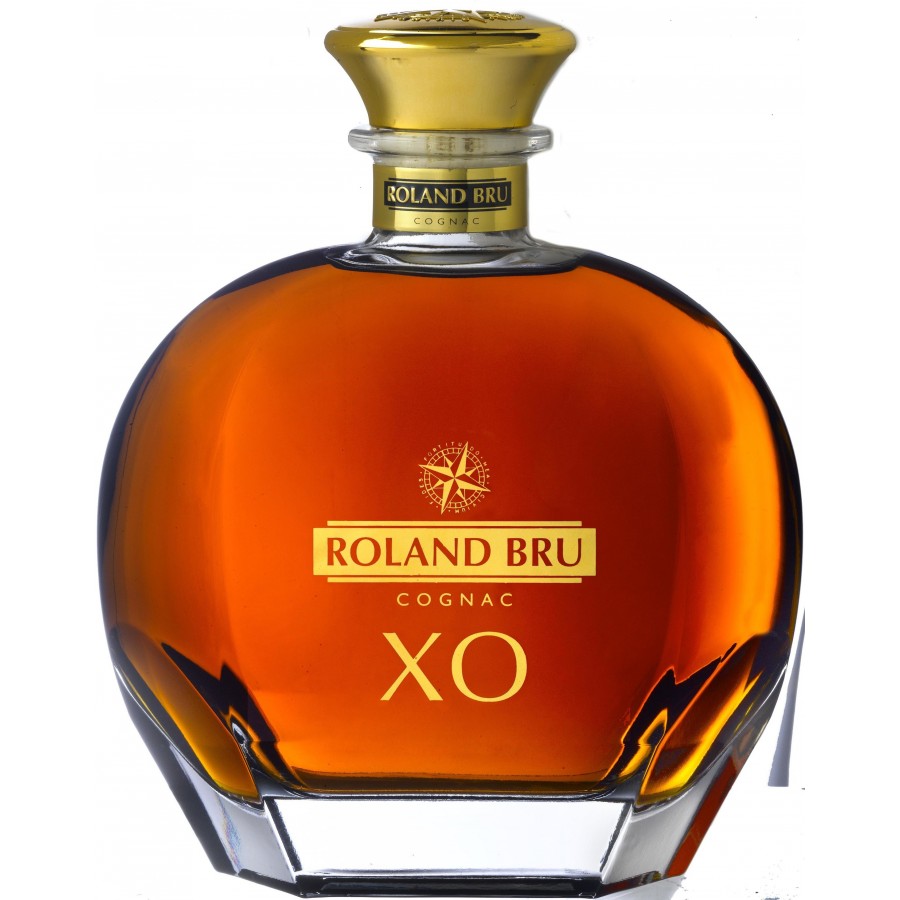 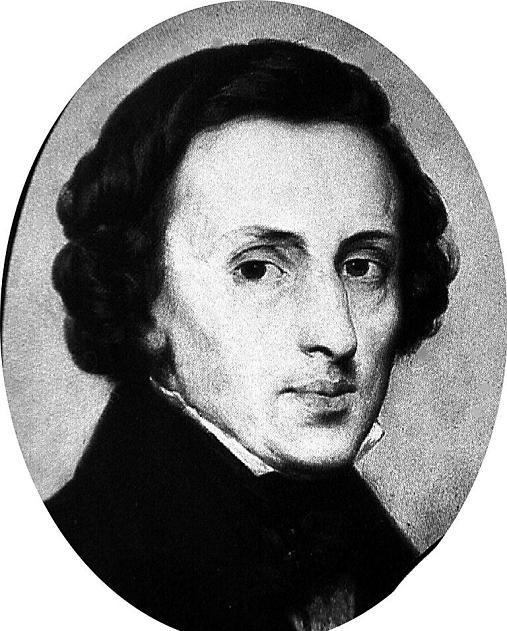 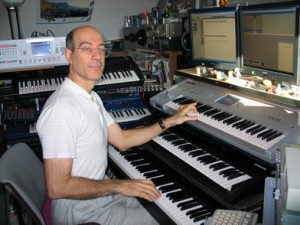 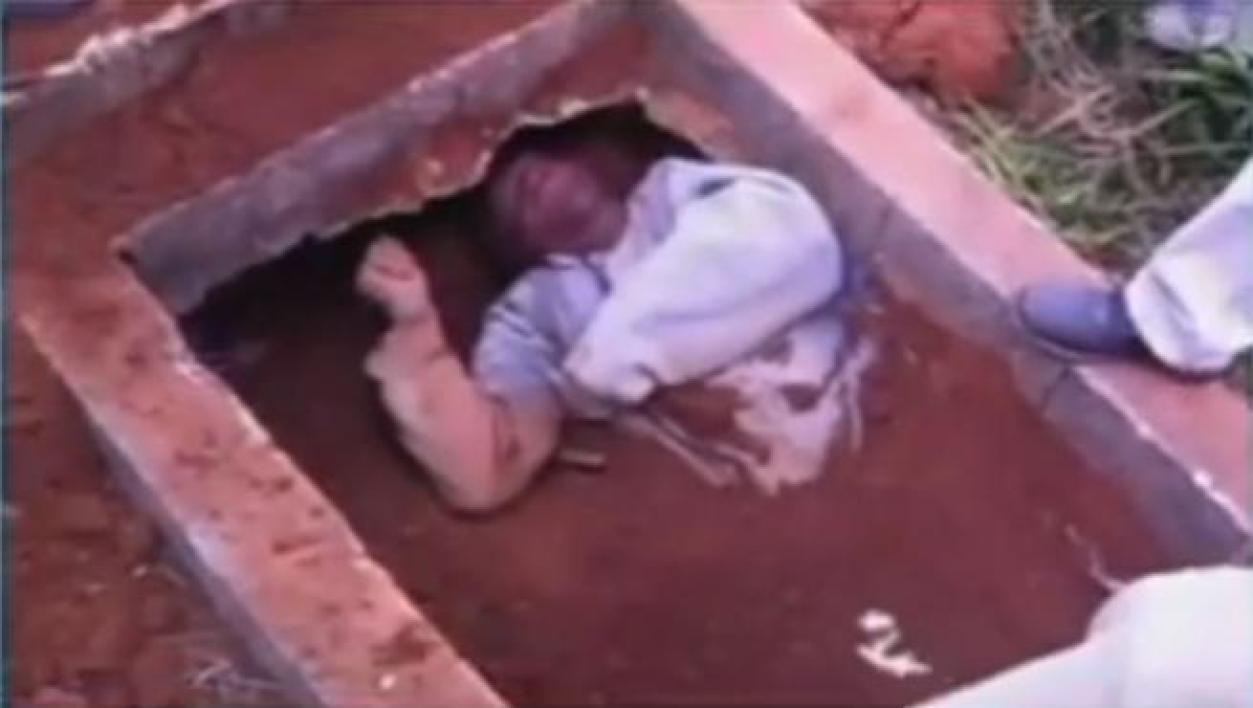 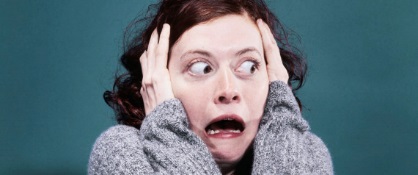 6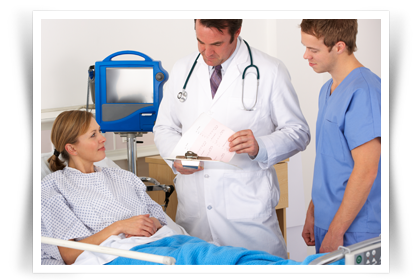 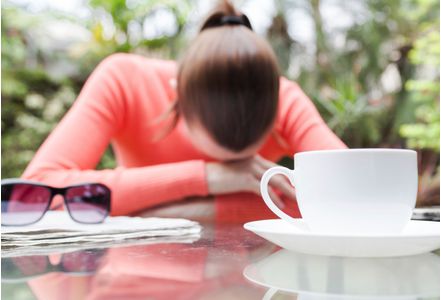 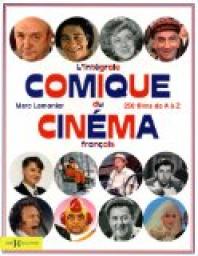 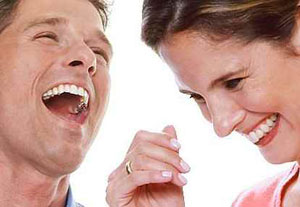 